NAP Assemblies: Coordinating support for a successful NAP processOne of the National Adaptation Plan (NAP) Global Network’s objectives is to improve coordination of bilateral support with in-country actors involved in national adaptation planning and implementation. The NAP Global Network has identified a continuum of three levels of coordination of NAP-relevant support at the country level:Awareness-raising of what other in-country actors and development partners are doing that might be relevant to the NAP process and avoiding duplication.Alignment and complementarity of support with priorities identified through the NAP process and support being provided by other development partners working in the country. If the country already has a planning framework, this could include supporting implementation.Joint financing/implementation, where two or more development partners work together to finance implementation of a NAP process (as is taking place in Cambodia).Achieving better awareness will in most cases be the key, first step toward achieving better coordination. NAP Assemblies provide an opportunity to build awareness of the NAP process, of ongoing adaptation planning and activities in a given country, and of the support being provided by development partners. Objectives: How could my country benefit from holding a NAP Assembly?The overall goal of in-country NAP Assemblies will be to support awareness-raising around the NAP process, linking wherever possible with existing in-country coordination structures. In particular, NAP Assemblies will pursue the following three objectives:  Ensure developing countries have a say in how existing development support can best support their climate-resilient development.Build political support for the NAP process by highlighting how coordination and alignment can help to achieve broader development goals.Avoid duplication of efforts and identify potential synergies among development partners’ NAP-relevant initiatives, as well as areas where the Network may help to facilitate further coordination.What are the expected results from a NAP Assembly? For developing countries, NAP Assemblies will contribute to leveraging development partner assistance in support of the NAP process. For development partners, NAP Assemblies will be an opportunity to improve the impact of their support through better coordination and to ensure their support contributes to the country’s overall development goals without duplicating the efforts of other partners.Event overview: What will a NAP Assembly look like?The specific format of each NAP Assembly will be tailored to the country’s context through collaboration between a country’s NAP focal point and the NAP Global Network Secretariat. This will include taking into account any existing donor coordination mechanisms in the country that might be built upon. In general, NAP Assemblies will bring together development partners providing NAP-relevant support in a given country, and as appropriate a range of in-country actors involved in the NAP process. Sessions during the one- to two-day event might include:Introduction to the country’s NAP process for development partnersSpeed networking and follow-up group discussions to help identify potential areas of synergy and/or overlap in support being provided or plannedPrioritizing potential synergies and overlap among different sources of development support to identify next steps towards achieving improved coordination.How will countries be selected?In consultation with in-country NAP focal points, the Network will explore opportunities to support NAP Assemblies in countries where there is political will to partake in such an event, building on participation in the Network’s other activities. Two or more development partners providing support for adaptation and/or climate-sensitive sectors will be a pre-requisite.What is the NAP Global Network?The NAP Global Network is a group of individuals and institutions who are coming together to enhance bilateral support for the NAP process in developing countries.  The NAP Global Network is funded by the United States Department of State and Germany’s Federal Ministry for Economic Cooperation and Development. The opinions, findings and conclusions stated herein are those of the authors and do not necessarily reflect those of the Network’s funders.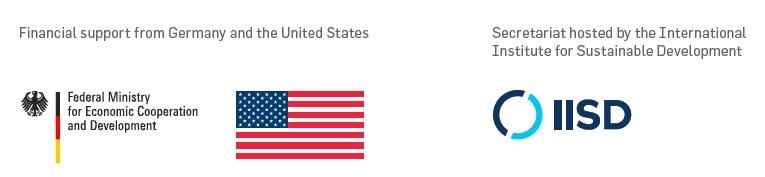 